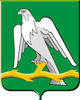 РЕВИЗИОННАЯ КОМИССИЯ ГОРОДСКОГО ОКРУГА КРАСНОУФИМСКЗАКЛЮЧЕНИЕна проект постановления администрации городского округа Красноуфимск «О внесении изменений в муниципальную программу городского округа Красноуфимск «Управление муниципальными финансами городского округа Красноуфимск в 2014 – 2024 годах», утвержденную постановлением администрации городского округа Красноуфимск от 11.11.2013 № 1316» 29 декабря 2018 года							       г. КрасноуфимскВ соответствии со статьей 157 Бюджетного кодекса Российской Федерации, статьей 9 Федерального закона от 07.02.2011 № 6-ФЗ «Об общих принципах организации и деятельности контрольно-счетных органов субъектов Российской Федерации и муниципальных образований», статьей 32 Устава городского округа Красноуфимск, принятого решением Красноуфимского городского Совета муниципального образования «Город Красноуфимск» от 26.05.2005 № 15/2, статьей 8 Положения о ревизионной комиссии городского округа Красноуфимск, утвержденного решением Думы городского округа Красноуфимск от 27.10.2011 № 52/3, ревизионной комиссией проведена экспертиза проекта постановления администрации городского округа Красноуфимск «О внесении изменений в муниципальную программу городского округа Красноуфимск «Управление муниципальными финансами городского округа Красноуфимск в 2014 – 2024 годах», утвержденную постановлением администрации городского округа Красноуфимск от 11.11.2013 № 1316» (далее – изменения в муниципальную программу), и подготовлено настоящее заключение.Проект изменений в муниципальную программу представлен в ревизионную комиссию 29.12.2018 ответственным исполнителем муниципальной программы финансовым управлением администрации городского округа Красноуфимск.Изменения вносятся согласно статье 179 Бюджетного кодекса Российской Федерации в целях приведения в соответствие объемов бюджетных ассигнований на финансовое обеспечение реализации муниципальной программы с решениями Думы городского округа Красноуфимск от 21.12.2017 № 22/2 «О бюджете городского округа Красноуфимск на 2018 год и плановый период 2019 и 2020 годов» (ред. от 20.12.2018 № 36/2), от 20.12.2018 № 36/1 «О бюджете городского округа Красноуфимск на 2019 год и плановый период 2020 и 2021 годов» (далее – решение о бюджете).Предлагается внесение следующих изменений по отношению к редакции от 10.10.2018 № 728.1. Приложение № 1 «Паспорт муниципальной программы городского округа Красноуфимск «Управление муниципальными финансами городского округа Красноуфимск в 2014 – 2024 годах» (далее – приложение № 1) изложить в новой редакции. При этом в паспорте муниципальной программы изменить объемы финансирования по годам реализации и источникам финансирования:- 2019 год – увеличить на 1 324,6 тыс. руб.;- 2020 год – увеличить на 2 337,8 тыс. руб.;- 2021 год – увеличить на 1 140,8 тыс. руб.;- 2022 год – увеличить на 1 148,5 тыс. руб.;- 2023 год – увеличить на 1 186,5 тыс. руб.;- 2024 год – увеличить на 1 215,0 тыс. рублей.Общий объем финансирования муниципальной программы увеличить на 8 353,2 тыс. рублей.2. Приложение № 3 «План мероприятий по выполнению муниципальной программы городского округа Красноуфимск «Управление муниципальными финансами городского округа Красноуфимск в 2014 - 2024 годах» (далее – приложение № 3) изложить в новой редакции. При этом изменить объемы расходов на выполнение мероприятий по строкам 1 - 4, графам 8 – 14 в соответствии с объемами финансирования, указанными в паспорте программы, которые составят:- в 2018 году 10 510,2 тыс. руб.;- в 2019 году 11 499,0 тыс. руб.;- в 2020 году 12 233,8 тыс. руб.;- в 2021 году 12 719,6 тыс. руб.;- в 2022 году 12 719,6 тыс. руб.;- в 2023 году 12 719,6 тыс. руб.;- в 2024 году 12 719,6 тыс. рублей.По подпрограмме 2 «Управление муниципальным долгом» по строкам 23, 24, 30.1, графам 8 – 14 расходы на обслуживание внутреннего государственного и муниципального долга составят:- в 2018 году 9,3 тыс. руб.;- в 2019 году 29,5 тыс. руб.;- в 2020 году 41,6 тыс. руб.;- в 2021 году 41,3 тыс. руб.;- в 2022 году 41,3 тыс. руб.;- в 2023 году 41,3 тыс. руб.;- в 2024 году 41,3 тыс. рублей.По подпрограмме 3 «Обеспечение реализации муниципальной программы городского округа Красноуфимск «Управление муниципальными финансами городского округа Красноуфимск в 2014 – 2024 годах» строкам   32 - 37 , графам 8 – 14 расходы на обеспечение деятельности органов местного самоуправления составят:- в 2018 году 10 500,9 тыс. руб.;- в 2019 году 11 469,5 тыс. руб.;- в 2020 году 12 192,2 тыс. руб.;- в 2021 году 12 678,3 тыс. руб.;- в 2022 году 12 678,3 тыс. руб.;- в 2023 году 12 678,3 тыс. руб.;- в 2024 году 12 678,3 тыс. рублей.По результатам экспертизы установлено следующее замечание.В отсутствие каких-либо обоснований планируется изменение объемов финансирования мероприятий, указанных в проекте изменений муниципальной программы (приложения № 1 и № 3) на 2022 - 2024 годы. Ревизионная комиссия по результатам проведенной экспертизы проекта изменений в муниципальную программу считает необходимым рассмотрение замечания, изложенного в заключении, доработку и внесение изменений в проект изменений в муниципальную программу, либо обоснование изменений объемов финансирования муниципальной программы в 2022 – 2024 годах.Председатель Ревизионной комиссиигородского округа Красноуфимск						  Т.Н. Ширяева